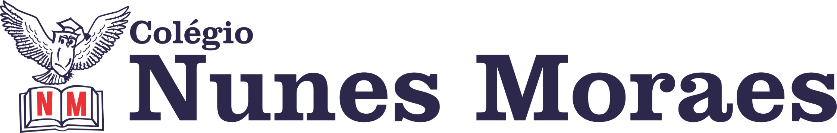 1ª AULAEnsino Fundamental 5º Ano - Componente Curricular: Geografia.Capítulo 02 – A população mundial.Objeto do conhecimento: Densidade demográfica.Atividades do dia: 12 de fevereiro de 2021.No vídeo a seguir tem a explicação e acompanhamento de toda a aula. Nele, você verá:Passo 01 – Leitura de “A distribuição da população” na página 117.Passo 02 – Explicação de densidade demográfica nas páginas 118 e 119.Passo 03 – Atividade de classe no caderno: cálculo da densidade demográfica dos países Egito, Irã e Iraque. Link: https://youtu.be/moIpeTUR50oObs: O aluno do ensino remoto deverá enviar a foto da atividade de classe para o WhatsApp da professora.2ª AULAEnsino Fundamental 5º Ano - Componente Curricular: Português (Texto).Objeto do conhecimento: Estudo do paradidático (Eu no espelho).Atividades do dia: 12 de fevereiro de 2021.Passo 01 – Leitura do paradidático nas páginas 03 a 17.Passo 02 – Atividade de classe nas páginas 30 e 31. Passo 03 – Atividade de casa: Paradidático Eu no espelho páginas 32 e 33.Link: Não haverá essa videoaula para a turma remota, pois a leitura do paradidático: “Eu no espelho” vem sendo realizada durante a semana, com toda a turma, pela plataforma Google Meet.Obs: O aluno do ensino remoto deverá enviar a foto da atividade de classe e casa para o WhatsApp da professora.3ª AULA5º Ano  - Componente Curricular: Matemática Capítulo 02 – Aproximadamente quantos? Atividades do dia: 12 de fevereiro de 2021 Passo 1: Correção da atividade de casa: p. 59. Revisão do conteúdo do capítulo a partir das atividades da seção “Explore seus conhecimentos” p. 61.Passo 2: Atividades de classe: p. 61 e 62.Passo 3: Atividade de casa: página 63. Link para aula remota: https://youtu.be/Yi5lE5PAwAkObservação: Os Alunos da turma remota devem enviar as fotos das atividades para o whatsapp da professora.4ª AULARoteiro de Estudos – 5º ano 5º Ano - Componente Curricular: ArteCapítulo 02 – A dança nos espaços públicosAtividades do dia: 12 de fevereiro de  2021 Passo 1: Explanação da professora a partir do estudo das páginas 26 e 27, sobre Intervenção urbana e o grupo Etra de Dança Contemporânea.Passo 3: Atividade de classe: Realização da atividade prática: Dançando com balões, proposta na página  28.Link para aula remota: https://youtu.be/lvz3xlzxVukObservação: Os Alunos da turma remota devem enviar as fotos das atividades para o whatsapp da professora.